HOLIDAY FOOD DONATION CALENDAR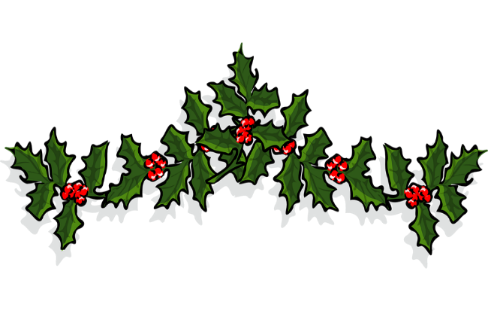 11/25/2022	Box or bag of cereal11/26/2022	Package of oatmeal11/27/2022	Peanut Butter11/28/2022	Spaghetti sauce11/29/2022	Package of spaghetti noodles11/30/2022	Jar of applesauce12/01/2022	Canned fruit12/02/2022	Stuffing mix12/03/2022	Boxed potatoes12/04/2022	Canned chicken12/05/2022	Canned sweet potatoes12/06/2022	Dessert mix12/07/2022	Can green beans12/08/2022	Can corn12/09/2022	Macaroni and cheese12/10/2022	Canned tuna12/11/2022	Package of rice12/12/2022	Tomato soup12/13/2022	Chicken noodle soupAny can or box size of food is appreciated. Food will benefit hungry families in Warrick County this holiday season. Please call ahead when dropping off food items. Thank you.Collection site: 5422 Vann Rd, Newburgh, IN 47630Office Phone: 812-490-0711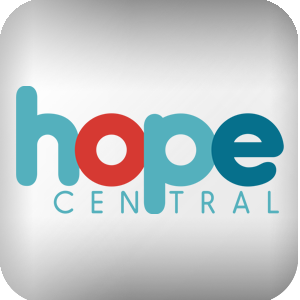 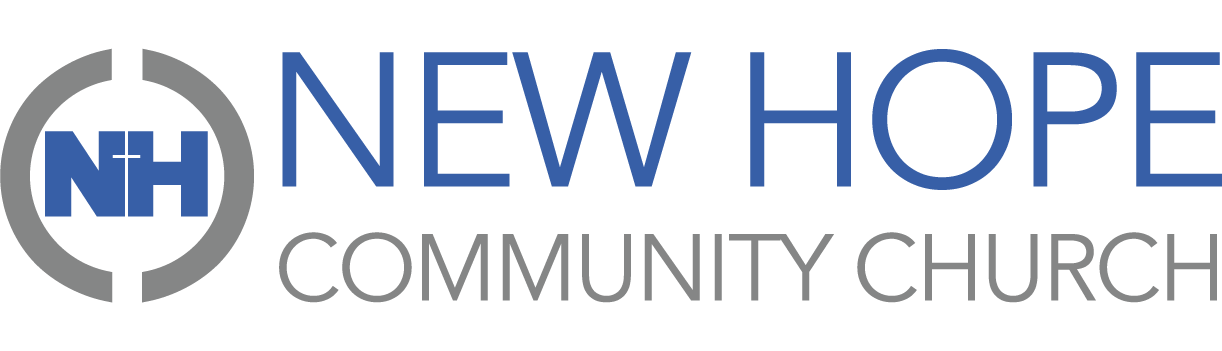 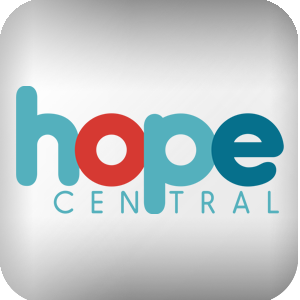 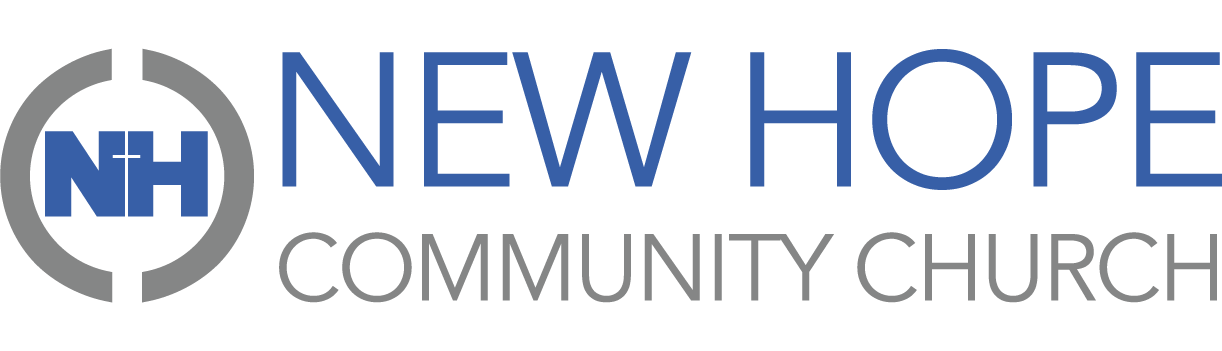 